КАК И КУДА ОБРАТИТЬСЯ ЗА ПОМОЩЬЮ?Во всех случаях совершения в отношения Вас или Ваших родственников преступлений, Вы, можете сообщить об этом по телефону на номер 02 или с сотового телефона позвонив на номер 112, звонок бесплатный и возможен при отсутствии денежных средств на лицевом счете.Астахов Павел Алексеевич – уполномоченный при президенте РФ по правам ребенка:           8-499-251-77-40Email: rfdeti@yandex.ruДетский телефон доверия с единым общероссийским номером (с 09:00 до 21:00, звонки по России бесплатные): 8-800-200-01-22Линия помощи «Дети онлайн» - служба телефонного и онлайн-консультирования для детей и взрослых:по проблемам безопасного использования детьми и подростками интернета и мобильной связи (с 9 до 18 по рабочим дням, звонки по России бесплатные):8-800-250-00-15Email: helpline@detionline.comСайт www.detionline.comУполномоченный по правам ребенка в Нижегородской области: 8-831-439-06-058-831-419-73-55ПОЛЕЗНЫЕ ТЕЛЕФОНЫ В г.САРОВОтдел участковых уполномоченных в городе Саров:5-78-64Отдел по делам несовершеннолетних в городе Саров:6-07-11ГКУ «Управление социальной защиты населения города Сарова»:7-88-90Телефон доверия города Сарова 5-55-55Телефон молодежной линии «Ровесник ровеснику» 3-33-13ГБУ «Центр социальной помощи семье и детям города Сарова» «Теплый дом»:   Директор                                  3-39-44Заместитель                         директораКонсультативное                    7-57-70отделениеСтационарное                          7-57-92отделениеОтделение дневного                7-57-30 пребывания несовершеннолетних                                 Отделение психолого-педагогической помощи        7-57-22Вахта                                        3-41-37ГБУ «Центр социальной помощи семье и детям города Сарова»«Теплый дом»ПАМЯТКА ДЛЯ РОДИТЕЛЕЙ«ЕСЛИ ВАШИМ ДЕТЯМУГРОЖАЕТ ОПАСНОСТЬ»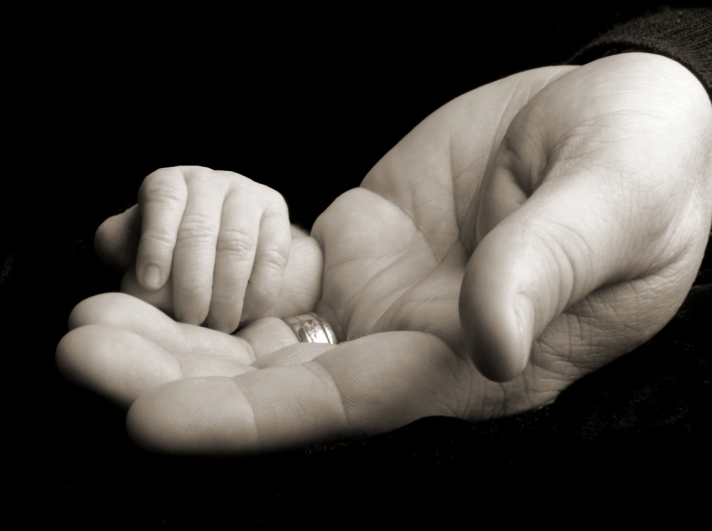 Памятка подскажет Вам как себя вести и куда обратиться, если Ваш близкий человек стал жертвой или свидетелем преступления!«Почему именно ДЕТИ становятся жертвами преступлений?»Потому что дети доверчивы и беспечны!Избежать насилия можно, но для этого необходимо:Уважать своего ребенка, не делать самим и не позволять другим заставлять ребенка делать что-то против его воли.Стать для ребенка другом, с которым он может поделиться своими чувствами и переживаниями.Объяснить ребенку правила поведения, когда он остается один на улице либо дома.Если вы заметили странность в поведении ребенка, необходимо поговорить с ним, узнать, что его беспокоит.Серьезно воспринять рассказ ребенка о совершенном в отношении него насилии со стороны знакомых, родственников.Рассказать ребенку, к кому он может обратиться в случае опасности.Поддерживать отношения с друзьями детей и их родителями.Не отпускать ребенка на улицу одного (когда ребенок гуляет с друзьями, возможность совершения преступления снижается).Интересоваться, какие передачи ребенок смотрит по телевизору, на какие сайты в Интернете чаще всего заходит, для того чтобы исключить просмотр фильмов с сексуальными сценами и сценами насилия, исключить возможность общения Вашего ребенка с преступниками через Интернет.Обязательно контролировать время, которое ребенок проводит в Интернете, быть в курсе, с кем Ваш ребенок контактирует в сети. Поддерживать контакт с воспитателем детского сада, учителем, психологом в детских учреждениях с целью предотвращения совершения насильственных преступлений в отношении Вашего ребенка.Провожая ребенка в детский сад либо в школу, необходимо объяснить ему, кто за ним конкретно должен прийти, и разъяснить ребенку, что ни с кем другим он не должен уходить.Сообщать в правоохранительные органы, если Вами около детских учреждений, в подъезде Вашего дома замечено подозрительное лицо.Если ваш ребенок говорит о жестоком обращении к нему со стороны вашего мужа (жены), прислушайтесь к его словам, поговорите с мужем (женой), не оставляйте ребенка один на один с ним, и если отношения зашли слишком далеко, расстаньтесь с этим человеком, нет ничего дороже счастья собственного ребенка.Родители должны  объяснить детям, как необходимо вести себя с противоположенным полом.Если вы знаете, что ребенок соседей подвергается насилию, избиению со стороны родителей, немедленно сообщите об этом в милицию.Соблюдая правила безопасности, Ваш ребенок сможет избежать подстерегающей его беды, принять правильное решение в сложной ситуации.Для этого Вашему ребенку нужно навсегда усвоить правило пяти “НЕЛЬЗЯ”:НЕЛЬЗЯ разговаривать с незнакомцами на улице и впускать их в дом;НЕЛЬЗЯ заходить с ними вместе в подъезд и лифт;НЕЛЬЗЯ садиться в чужую машину;НЕЛЬЗЯ принимать от незнакомых людей подарки и соглашаться на их предложение пойти к ним домой;НЕЛЬЗЯ задерживаться на улице одному, особенно с наступлением темноты;Для лучшего усвоения правил безопасности смоделируйте ситуацию, при которой ребенок сможет оказаться в опасности и разыграйте её с ним, объяснив, на что следует обратить внимание, как принять решение, чего никогда не следует делать. Научите ребенка отвечать «НЕТ!» в опасной ситуации, даже если очень интересно и любопытно, а дома обязательно рассказать взрослым об этом.Если хотите, чтобы ребенок соблюдал правила безопасности, научитесь сами их соблюдать. Показывайте детям свои положительные поступки.